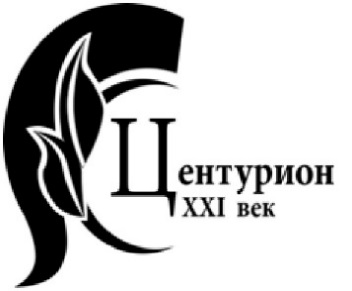 СТОЛБ СТАЦИОНАРНЫЙ (БОЛЛАРД)ПАСПОРТ Модель ССА 325.1000.К12 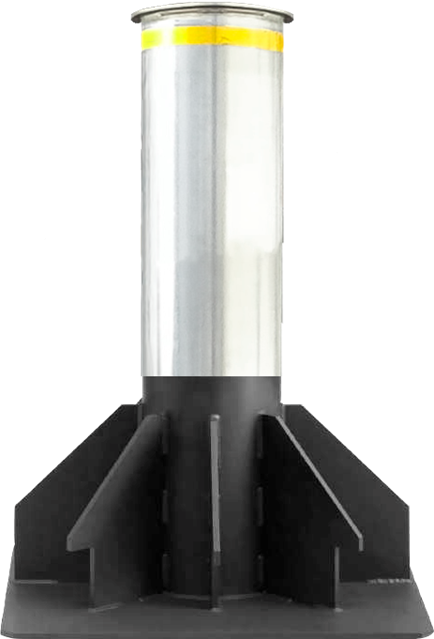 Компания оставляет за собой право вносить изменения в конструкцию болларда без ухудшения его функциональных характеристик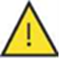 ОСНОВНЫЕ СВЕДЕНИЯ О ИЗДЕЛИИИзделие «СТОЛБ СТАЦИОНАРНЫЙ» ССА 325.1000.К12 предназначено для предотвращения несанкционированного доступа на закрытую территорию. Разработан для защит зон требующих высокого уровня безопасности, таких как: военные базы, аэропорты, посольства, банки, тюрьмы и тд.Боллард представляет собой цилиндр выстой над уровнем дорожной поверхности 1000 мм, диаметром 325 мм, сила удержания 1690 кДж.Цилиндр выполнен из стали Ст 3 обработанная методом оцинковки, порошковой покраски, нержавеющая сталь. (нужное подчеркнуть)Боллард устанавливается внутри специально вырытой фундаментной ямы, основание залито бетономАКСЕССУАРЫКомплект сигнальных светодиодов (по дополнительному запросу)ТЕХНИЧЕСКИЕ ХАРАКТЕРИСТИКИ ВНИМАНИЕ внешние размеры столбов ССА 325.1000.К12 и ССА 325.1000. СТ идентичны.СВКДЕНИЯ О ПРОИЗВОДИТЕЛЕИзготовитель – ООО НПК «Центурион XXI век».Адрес: Россия, 191040, г. Санкт-Петербург, Багодатная 2. E-mail: info@centurion21.ru. Web: www.centurion21.ru.На предприятии Изготовителя внедрена и действует система менеджмента качества продукции, соответствующая ГОСТ Р ИСО 9001-2001 (Сертификат соответствия № ST.RU.0001.M0004230).КОМПЛЕКТНОСТЬКомплектность изделия – в соответствии со спецификацией.Столб – 1 шт.Паспорт – 1 шт.Изготовитель сохраняет за собой исключительное право внесения изменений в комплектность изделия в связи с особенностями конкретного заказа.СВИДЕТЕЛЬСТВО О ПРИЕМКЕИзделие «Столб стационарный»  признано годным к эксплуатации.ГАРАНТИЯ ИЗГОТОВИТЕЛЯИзготовитель гарантирует соответствие болларда требованиям КД и ТУ при соблюдении потребителем условий эксплуатации, транспортирования, хранения, установки и монтажа.Продукция, вышедшая из строя по вине Изготовителя в течение гарантийного срока эксплуатации, будет отремонтирована бесплатно. В иных случаях Потребителю будет выставлен счёт из расчёта текущих ставок оплаты труда и стоимости расходных материалов.Гарантийный срок эксплуатации изделия составляет 36 месяцев со дня продажи.Ограничение гарантийных обязательств на изделия, вышедшие из строя из-за неправильной эксплуатации, транспортирования, хранения, установки, монтажа или несчастного случая.ФОТО 1 ПРИМЕР боллард с порошковой покраской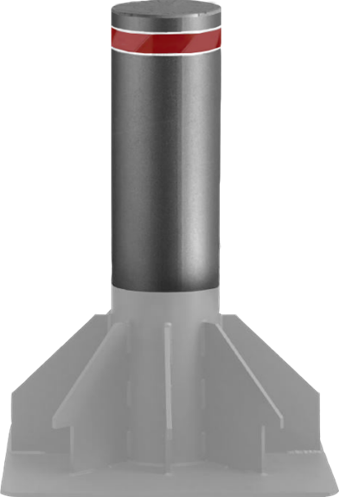 ГАБАРИТНЫЕ РАЗМЕРЫПример размера стационарного столба  ССА 325. 1000.К12 и ССА 325.1000.СТДиаметр столба 325 мм. Высота над уровнем дорожного полотна 1000 мм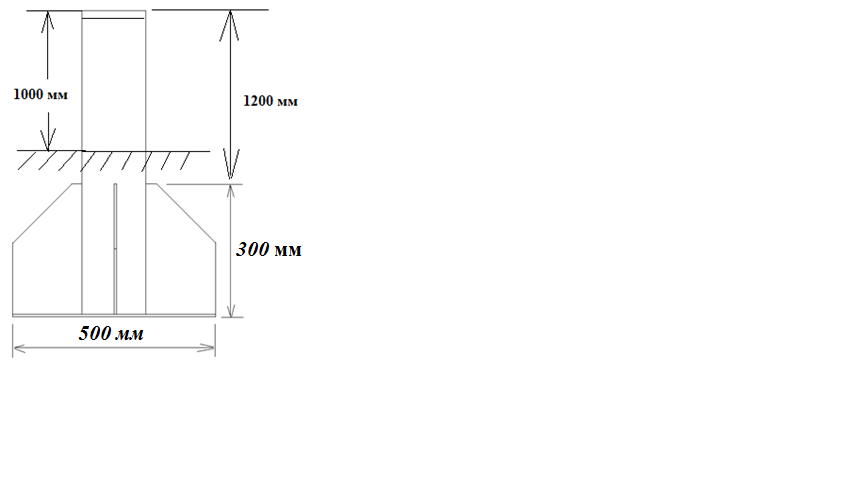 ПОРЯДОК МОНТАЖА Пример монтажа болларда ССА 325.1000.К12 и ССА 325.1000.СТ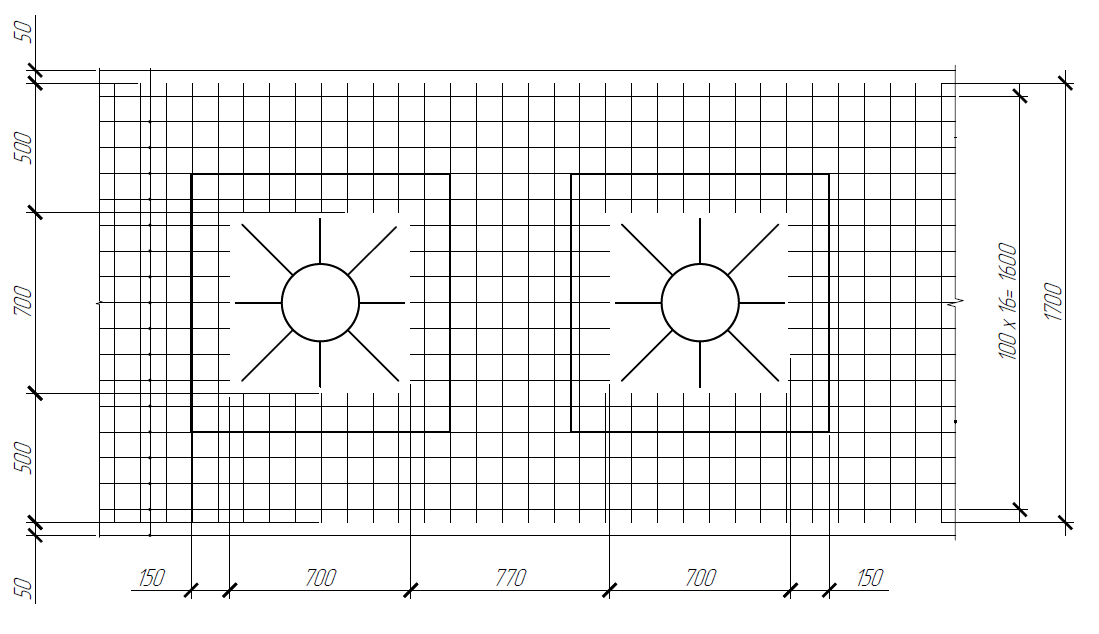 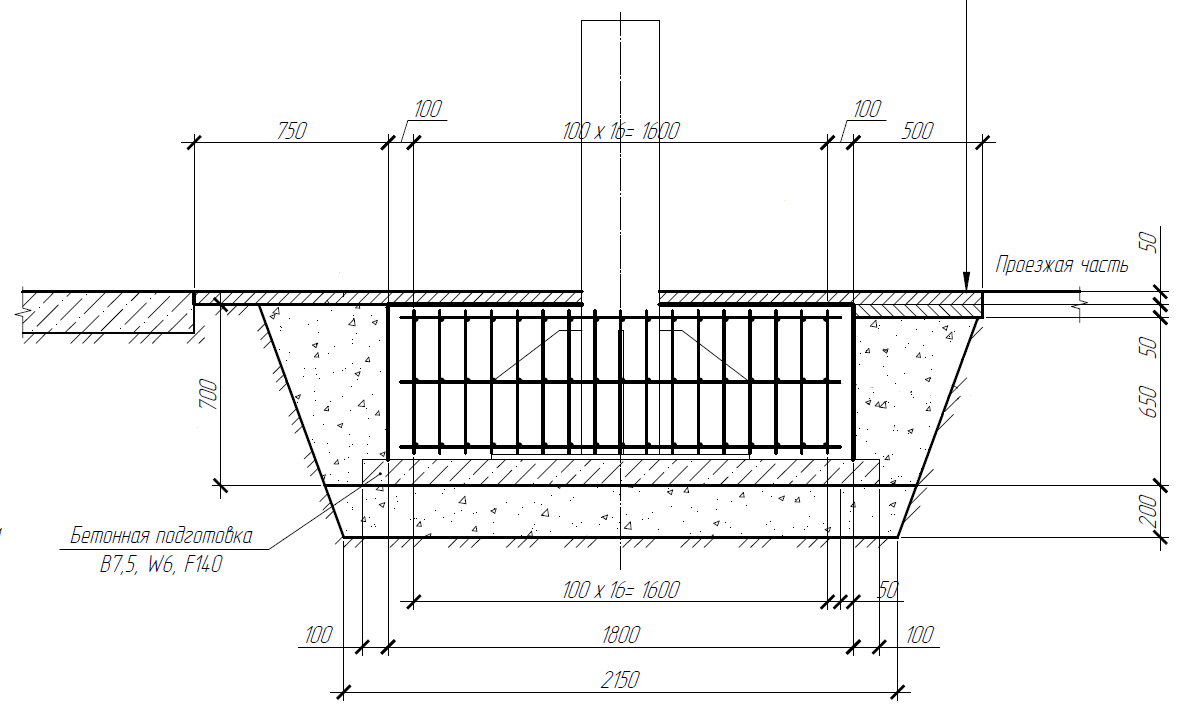 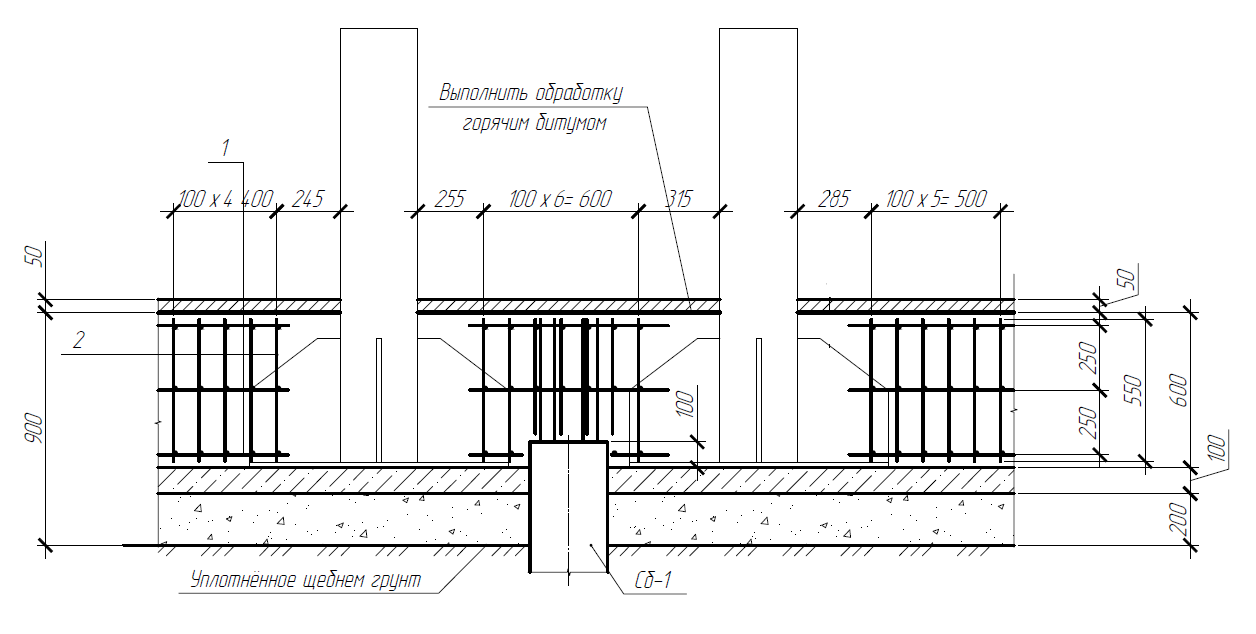 Монолитный фундамент под стационарные болларды выполнить из бетона С25/35 с заполнителем 10-30 мм Rck>30 N/W (класса В 30, марки по морозостойкости F140, водонепроницаемости W6).Армирование плитной части - сварными сетками, вертикальной части - отдельными стержнями, все пересечения стержней вязаные. Вязку рабочей арматуры выполнить через узел б шахматном порядке.Привязка арматуры указанно от оси стержняПроектную величину защитного слоя для рабочей нижней арматуры обеспечивать пластиковыми фиксаторами, для верхней арматуры - установкой металлических каркасов фиксаторов.После выполнения бетонной подготовки, выставить болларды в проектное положение.Объем заполнительного материала - 86,9 м3- Щебень, фракция 10-20мм М800 по ГОСТ 8267-93 пролитый связующим веществом (марком битума БНД /БН -60/90) - 35,84 м3- Щебень, фракциями 10-20мм - 17,12м3Обмазка горячим битумом поверхности монолитной плиты - 163,84 мПроливка горячим битумом щебня под асфальтобетон -76,81 м2/0,8=96,01 кгКоэффициент уплотнения грунта k=0,90Все размеры уточнять по месту.Модель ССА 325.1000.К12СтационарныйВысота цилиндра над дорожной поверхностью [мм]1000Диаметр цилиндра [мм]325Сила удержания Дж  1 690 000Материал изготовления цилиндраСталь 3Отделка цилиндраМатериал изготовления крышки цилиндраРезиновым отбойник(опция)Ширина светоотражающей  ленты [мм]Цвет светоотражающей лентыСветодиодная подсветкаОбщий вес [кг]280Модификация изделия:ССА 325.1000.К12Заводской номер:Дата выпуска:16.01.2020Начальник ОТК:Начальник ОТК:__________________________Личная подписьМ.П.__________________________Расшифровка подписиМ.П.__________________________Число, месяц, годМ.П.